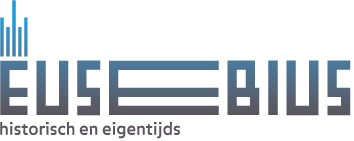 De Grote of Eusebiuskerk bepaalt al meer dan vijf eeuwen het stadsgezicht van Arnhem en vertelt de geschiedenis van de Gelderse hoofdstad vanaf de middeleeuwen tot aan de Tweede Wereldoorlog en de wederopbouw. De Eusebiuskerk is zowel historisch als eigentijds en wordt veelvuldig gebruikt voor uiteenlopende activiteiten en evenementen.Vrijwilligersvacature:Stichting Eusebius Arnhem is op zoek naar een liftgids Wat ga je doenJe gaat met de bezoekers mee in de panoramalift naar het uitzichtpunt en de glazen balkons;Je geeft de bezoeker achtergrondinformatie over de Eusebiuskerk, de restauratie en de geschiedenis van Arnhem en maakt hen attent op de activiteiten (zoals evenementen, beurzen, concerten en tentoonstellingen) in de kerk.Wat breng je meeJe bent klantgericht, hebt een open houding en ziet er verzorgd uit;Je spreekt Nederlands, Engels en eventueel Duits;Je bent proactief en hebt interesse in cultuur en geschiedenis;Je hebt geen hoogtevrees en bent niet angstig ingesteld; Je staat open voor bijscholing.Wat bieden wij jeEen afwisselende vrijwilligersfunctie voor circa 4 uren per week, met leuke contacten met (buitenlandse) toeristen;Je ben beschikbaar voor bijvoorbeeld voor één dagdeel  per week en bepaalt zelf je werkdag(en ) Wij werken met een maandrooster, zodat je precies weet wanneer je beschikbaar moet zijn;Je maakt onderdeel uit van het team liftgidsen en wordt op prettige wijze ingewerkt;Eenmaal per jaar wordt er een gezellig personeelsuitje georganiseerd en er vinden regelmatig informatiebijeenkomsten plaats;De mogelijkheid om een aantal gratis evenementen te bezoeken die in de Eusebiuskerk worden georganiseerd;Een kennispas van het Regionaal Bureau voor Toerisme Arnhem, Nijmegen waarmee je in de regio gratis of met korting musea/attracties kunt bezoeken.Heb je interesse in deze functie, dan ontvangen wij graag een email- of een WhatsApp bericht: vrijwilligers@eusebius.nl  t.n.v. Willy Knelissen, Adviseur HR vrijwilligerszaken, mobielnummer 06-54715126.